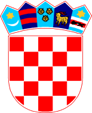 REPUBLIKA HRVATSKA   ZADARSKA ŽUPANIJA   OPĆINA PRIVLAKA
           Ivana Pavla II, 46
          23233 PRIVLAKA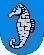 KLASA: 944-01/22-02/2URBROJ: 2198/28-02-22-3
Privlaka, 11. veljače 2022. godineTemeljem članka 391. Zakona o vlasništvu i drugim stvarnim pravima („Narodne novine“ broj 91/96, 68/98, 137/99, 22/00, 73/00, 129/00, 114/01, 79/06, 141/06, 146/08, 38/09, 153/09, 143/12, 152/14), članka 8. Odluke o uvjetima, načinu i postupku gospodarenja nekretninama u vlasništvu Općine Privlaka („Službeni glasnik Zadarske županije“ broj 19/13), članka 46. Statuta Općine Privlaka („Službeni glasnik Zadarske županije“ broj 05/18,07/21), a u skladu sa Odlukom općinskog načelnika o prodaji nekretnine Općine Privlaka KLASA:944-01/22-02/2, URBROJ: 2198/28-02-22-1 od 11. veljače 2022.g., Općina Privlaka raspisuje JAVNI NATJEČAJ za prodaju suvlasničkog dijela nekretnine Raspisuje se javni natječaj za prodaju suvlasničkog dijela nekretnine u k.o. Privlaka:prodaja suvlasničkog 99/549 dijela nekretnine oznake čest.zem. 3307, PUNTA, u naravi dvorište površine 372 m2, u naravi stambena zgrada površine 140 m2, gospodarska zgrada površine 9 m2, gospodarska zgrada površine 28 m2, ukupne površine 549 m2, upisane u ZK uložak broj 128 k.o. Privlaka, s početnom cijenom od 38.000,00 kuna (tridesetosamtisućakunanulalipa).Predmetna nekretnina u suvlasništvu je Općine Privlaka za 99/549 dijela te nije opterećena bilo kakvim uknjiženim ili neuknjiženim teretima niti u odnosu na istu postoje bilo kakve plombe ili upisi, odnosno prava trećih osoba kojima se onemogućava, odnosno ograničava raspolaganje predmetnom nekretninom.Početna cijena određena je sukladno procjembenom elaboratu izrađenom po stalnom sudskom vještaku za graditeljstvo i procjene nekretnina Draženu Knežević, struč.spec.ing.aedif., broj 03-01/2022. Pravo sudjelovanja u javnom natječaju imaju sve fizičke i pravne osobe koje prema važećim propisima Republike Hrvatske mogu biti vlasnici nekretnina na području Republike Hrvatske i koji su uplatili jamčevinu u iznosu od 10% početne cijene nekretnine navedene u toč.1. natječaja, i to na žiro račun Općine Privlaka: IBAN HR5423900011857400004, s pozivom na broj HR68 7757- OIB uplatitelja, s naznakom „Natječaj za prodaju nekretnina“.Ponuditelju koji uspije u natječaju, jamčevina se uračunava u početnu cijenu.Ponuditeljima koji nisu uspjeli u postupku natječaja jamčevina će se vratiti u roku od 8 (osam) dana od okončanja postupka natječaja.Ponuditelj koji uspije u natječaju i naknadno odustane od zaključenja ugovora, nema pravo na povrat jamčevine.U cijenu nekretnine nisu uračunata porezna davanja koja plaća kupac. Ponude ponuditelja koji imaju neplaćene dospjele dugove prema Općini Privlaka neće se razmatrati.Uz pisanu ponudu u kojoj je potrebno navesti ime i prezime ponuditelja odnosno podatke o pravnoj osobi, adresu prebivališta odnosno sjedišta, OIB ponuditelja, podatak o nekretnini za koju se podnosi ponuda iz toč. 1. natječaja te ponuđeni iznos kupoprodajne cijene (brojkom i slovima) obavezno je dostaviti sljedeću dokumentaciju:presliku osobne iskaznice za fizičku osobu / rješenje o upisu u obrtni registar / rješenje o upisu u sudski registar za pravnu osobudokaz o uplaćenoj jamčevinipotvrdu Općine Privlaka da ponuditelj nema neisplaćenih dospjelih obveza prema Općini Privlakapodatak o broju tekućeg ili žiro-računa za povrat jamčevine sudionicima čije ponude ne budu prihvaćene ili u slučaju poništenja natječaja.Općina Privlaka će s najpovoljnijim ponuditeljem sklopiti ugovor o kupoprodaji nekretnine.Ukoliko dva ili više ponuditelja ponude istu cijenu, a ispunjavaju uvjete natječaja, kao najpovoljnija ponuda smatrati će se ponuda koja je prispjela prva.Općina Privlaka i najpovoljniji ponuditelj će sklopiti ugovor o kupoprodaji nekretnine najkasnije u roku od 15 dana od dana donošenja Odluke o izboru najpovoljnijeg ponuditelja. Izabrani ponuditelj dužan je uplatiti kupoprodajnu cijenu jednokratno u roku od 15 dana od dana zaključenja kupoprodajnog ugovora. Općina Privlaka odobrava mogućnost obročnog plaćanja kupoprodajne cijene. Ukoliko ponuditelj namjerava isplatiti kupoprodajnu cijenu obročno, dužan je to navesti u ponudi, a obročno plaćanje može se odobriti do najviše 5 godišnjih obroka. U slučaju obročnog plaćanja kupoprodajne cijene uknjižba prava vlasništva dozvolit će se po konačnoj uplati ukupne kupoprodajne cijene, o čemu će prodavatelj sastaviti tabularnu ispravu podobnu za uknjižbu prava vlasništva na ime kupca.U slučaju zakašnjenja u plaćanja ugovorene cijene, kupac je dužan uz kupoprodajnu cijenu platiti zakonsku zateznu kamatu za vrijeme zakašnjenja.Rok za dostavljanje ponuda iznosi 15 (petnaest) dana od dana objave javnog natječaja u Zadarskom listu.Ponude se dostavljaju poštom preporučeno ili osobno u pisarnicu Općine Privlaka, u zatvorenoj omotnici na adresu: OPĆINA PRIVLAKA, Ivana Pavla II 46, 23233 Privlaka s naznakom „Ponuda za natječaj“ – NE OTVARAJ!Javno otvaranje ponuda provesti će se 4. ožujka 2022. godine u općinskoj vijećnici Općine Privlaka u 10,00 sati.Ponuditelji koji su predali ponude imaju pravo biti nazočni otvaranju ponuda.Općina Privlaka zadržava pravo predmetni Javni natječaj poništiti bez posebnog obrazloženja.
OPĆINA PRIVLAKANAČELNIK
Gašpar Begonja, dipl.ing.